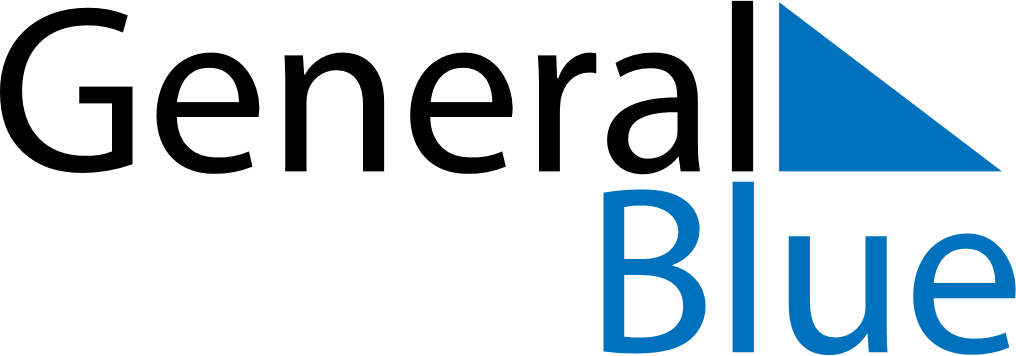 October 2024October 2024October 2024October 2024October 2024October 2024Spearfish, South Dakota, United StatesSpearfish, South Dakota, United StatesSpearfish, South Dakota, United StatesSpearfish, South Dakota, United StatesSpearfish, South Dakota, United StatesSpearfish, South Dakota, United StatesSunday Monday Tuesday Wednesday Thursday Friday Saturday 1 2 3 4 5 Sunrise: 6:53 AM Sunset: 6:36 PM Daylight: 11 hours and 43 minutes. Sunrise: 6:54 AM Sunset: 6:34 PM Daylight: 11 hours and 40 minutes. Sunrise: 6:55 AM Sunset: 6:33 PM Daylight: 11 hours and 37 minutes. Sunrise: 6:57 AM Sunset: 6:31 PM Daylight: 11 hours and 34 minutes. Sunrise: 6:58 AM Sunset: 6:29 PM Daylight: 11 hours and 31 minutes. 6 7 8 9 10 11 12 Sunrise: 6:59 AM Sunset: 6:27 PM Daylight: 11 hours and 28 minutes. Sunrise: 7:00 AM Sunset: 6:25 PM Daylight: 11 hours and 25 minutes. Sunrise: 7:01 AM Sunset: 6:24 PM Daylight: 11 hours and 22 minutes. Sunrise: 7:03 AM Sunset: 6:22 PM Daylight: 11 hours and 19 minutes. Sunrise: 7:04 AM Sunset: 6:20 PM Daylight: 11 hours and 16 minutes. Sunrise: 7:05 AM Sunset: 6:18 PM Daylight: 11 hours and 13 minutes. Sunrise: 7:06 AM Sunset: 6:16 PM Daylight: 11 hours and 10 minutes. 13 14 15 16 17 18 19 Sunrise: 7:08 AM Sunset: 6:15 PM Daylight: 11 hours and 7 minutes. Sunrise: 7:09 AM Sunset: 6:13 PM Daylight: 11 hours and 4 minutes. Sunrise: 7:10 AM Sunset: 6:11 PM Daylight: 11 hours and 1 minute. Sunrise: 7:11 AM Sunset: 6:10 PM Daylight: 10 hours and 58 minutes. Sunrise: 7:13 AM Sunset: 6:08 PM Daylight: 10 hours and 55 minutes. Sunrise: 7:14 AM Sunset: 6:06 PM Daylight: 10 hours and 52 minutes. Sunrise: 7:15 AM Sunset: 6:04 PM Daylight: 10 hours and 49 minutes. 20 21 22 23 24 25 26 Sunrise: 7:17 AM Sunset: 6:03 PM Daylight: 10 hours and 46 minutes. Sunrise: 7:18 AM Sunset: 6:01 PM Daylight: 10 hours and 43 minutes. Sunrise: 7:19 AM Sunset: 6:00 PM Daylight: 10 hours and 40 minutes. Sunrise: 7:20 AM Sunset: 5:58 PM Daylight: 10 hours and 37 minutes. Sunrise: 7:22 AM Sunset: 5:56 PM Daylight: 10 hours and 34 minutes. Sunrise: 7:23 AM Sunset: 5:55 PM Daylight: 10 hours and 31 minutes. Sunrise: 7:24 AM Sunset: 5:53 PM Daylight: 10 hours and 28 minutes. 27 28 29 30 31 Sunrise: 7:26 AM Sunset: 5:52 PM Daylight: 10 hours and 26 minutes. Sunrise: 7:27 AM Sunset: 5:50 PM Daylight: 10 hours and 23 minutes. Sunrise: 7:28 AM Sunset: 5:49 PM Daylight: 10 hours and 20 minutes. Sunrise: 7:30 AM Sunset: 5:47 PM Daylight: 10 hours and 17 minutes. Sunrise: 7:31 AM Sunset: 5:46 PM Daylight: 10 hours and 14 minutes. 